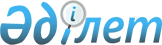 Күршім ауданының ауылдық округтерінің 2018-2020 жылдарға арналған бюджеті туралы
					
			Күшін жойған
			
			
		
					Шығыс Қазақстан облысы Күршім аудандық мәслихатының 2018 жылғы 5 қаңтардағы № 18/2-VI шешімі. Шығыс Қазақстан облысы Әділет департаментінде 2018 жылғы 17 қаңтарда № 5430 болып тіркелді. Күші жойылды - Шығыс Қазақстан облысы Күршім аудандық мәслихатының 2019 жылғы 11 қаңтардағы № 33/2-VI шешімімен
      Ескерту. Күші жойылды - Шығыс Қазақстан облысы Күршім аудандық мәслихатының 11.01.2019 № 33/2-VI шешімімен (01.01.2019 бастап қолданысқа енгізіледі).

      РҚАО-ның ескертпесі.

      Құжаттың мәтінінде түпнұсқаның пунктуациясы мен орфографиясы сақталған.
      Қазақстан Республикасының 2008 жылғы 4 желтоқсандағы Бюджет  кодексінің 9-1- бабы 2-тармагына, 75-бабы 2-тармағына Қазақстан Республикасының 2001 жылғы 23 қаңтардағы "Қазақстан Республикасындағы жергілікті мемлекеттік басқару және өзін-өзі басқару туралы" Заңының 6-бабы 1-тармағының 1) тармақшасына, Күршім аудандық мәслихатының 2017 жылғы 2 желтоқсандағы № 17/3-VI "2018-2020 жылдарға арналған Күршім ауданының бюджеті туралы" (Нормативті құқықтық актілерді мемлекеттік тіркеу тізілімінде 5382 нөмірімен тіркелген) шешіміне сәйкес, Күршім аудандық мәслихаты ШЕШІМ ҚАБЫЛДАДЫ:
      1. Күршім ауданының Күршім ауылдық округінің 2018-2020 жылдарға арналған бюджеті сәйкесінше 1, 2 және 3 қосымшаларға сәйкес, оның ішінде 2018 жылға мынадай көлемдерде бекітілсін:
      1) кірістер - 75421 мың теңге, оның ішінде:
      салықтық түсімдер - 40840 мың теңге;
      салықтық емес түсімдер - 1993 мың теңге;
      негізгі капиталды сатудан түскен түсімдер - 0,0 мың теңге;
      трансферттердің түсуі - 32588 мың теңге;
      2) шығындар - 75421 мың теңге;
      3) таза бюджеттік кредит беру - 0,0 мың теңге, оның ішінде:
      бюджеттік кредиттер - 0,0 мың теңге;
      бюджеттік кредиттерді өтеу - 0,0 мың теңге;
      4) қаржы активтерімен жасалатын операциялар бойынша сальдо - 0,0 мың теңге, оның ішінде:
      қаржы активтерін сатып алу - 0,0 мың теңге;
      мемлекеттің қаржы активтерін сатудан түсетін түсімдер - 0,0 мың теңге;
      5) бюджет тапшылығы (профициті) - 0,0 мың теңге;
      6) бюджет тапшылығын қаржыландыру (профицитін пайдалану) - 0,0 мың теңге, оның ішінде:
      қарыздардың түсуі - 0,0 мың теңге;
      қарыздарды өтеу - 0,0 мың теңге;
      бюджеттік қаражаттардың пайдаланатын қалдықтары - 0,0 мың теңге;
      бюджет қаражаты қалдықтары - 0,0 мың теңге.
      Ескерту. 1-тармақ жаңа редакцияда - Шығыс Қазақстан облысы Күршім аудандық мәслихатының 23.11.2018 № 30/2-VI шешімімен (01.01.2018 бастап қолданысқа енгізіледі).


      2. Аудандық бюджеттен Күршім ауылдық округінің бюджетіне берілген субвенция көлемі 2018 жылға - 27029 мың теңге сомасында Күршім ауылдық округінің бюджетінде ескерілсін.
      3. Күршім ауданының Марқакөл ауылдық округінің 2018-2020 жылдарға  арналған бюджеті сәйкесінше 4, 5 және 6 қосымшаларға сәйкес, оның ішінде 2018 жылға келесі көлемдерде бекітілсін:
      1) кірістер - 38145 мың теңге, оның ішінде:
      салықтық түсімдер - 13000 мың теңге;
      салықтық емес түсімдер - 65 мың теңге;
      негізгі капиталды сатудан түскен түсімдер - 0,0 мың теңге;
      трансферттердің түсуі - 25080 мың теңге;
      2) шығындар - 38145 мың теңге;
      3) таза бюджеттік кредит беру - 0 теңге, оның ішінде:
      бюджеттік кредиттер - 0 теңге;
      бюджеттік кредиттерді өтеу - 0 теңге;
      4) қаржы активтерімен жасалытын операциялар бойынша сальдо - 0 теңге,
       оның ішінде:
      қаржы активтерін сатып алу - 0 теңге;
      мемлекеттің қаржы активтерін сатудан түсетін түсімдер - 0 теңге;
      5) бюджет тапшылығы (профициті) - 0 теңге;
      6) бюджет тапшылығын қаржыландыру (профицитін пайдалану) - 0 теңге,
      оның ішінде:
      қарыздардың түсуі - 0 теңге;
      қарыздарды өтеу - 0 теңге;
      бюджеттік қаражаттардың пайдаланатын қалдықтары - 0 теңге.
      Ескерту. 3-тармаққа өзгерістер енгізілді - Шығыс Қазақстан облысы Күршім аудандық мәслихатының 28.03.2018 № 21/2-VI; 16.08.2018 № 25/2-VI; 23.11.2018 № 30/2-VI (01.01.2018 бастап қолданысқа енгізіледі) шешімдерімен.


      4. Аудандық бюджеттен Марқакөл ауылдық округінің бюджетіне берілген субвенциялар көлемі 2018 жылға - 24171 мың теңге сомасында  Марқакөл ауылдық округінің бюджетінде ескерілсін.
      5. Күршім ауданының Сарыөлең ауылдық округінің 2018-2020 жылдарға арналған бюджеті сәйкесінше 7, 8 және 9 қосымшаларға сәйкес, оның ішінде 2018 жылға келесі көлемдерде бекітілсін:
      1) кірістер - 22817 мың теңге, оның ішінде:
      салықтық түсімдер - 4200 мың теңге;
      салықтық емес түсімдер - 31 мың теңге;
      негізгі капиталды сатудан түскен түсімдер - 0,0 мың теңге;
      трансферттердің түсуі - 18586 мың теңге;
      2) шығындар - 22817 мың теңге;
      3) таза бюджеттік кредит беру - 0 теңге, оның ішінде:
      бюджеттік кредиттер - 0 теңге;
      бюджеттік кредиттерді өтеу - 0 теңге;
      4) қаржы активтерімен жасалатын операциялар бойынша сальдо - 0 теңге, оның ішінде:
      қаржылық активтерді сатып алу - 0 теңге;
      мемлекеттің қаржы активтерін сатудан түсетін түсімдер - 0 теңге;
      5) бюджет тапшылығы (профициті) - 0 теңге;
      6) бюджет тапшылығын қаржыландыру (профицитін пайдалану) - 0 теңге,
      оның ішінде:
      қарыздардың түсуі - 0 теңге;
      қарыздарды өтеу - 0 теңге;
      бюджеттік қаражаттардың пайдаланатын қалдықтары - 0 теңге.
      Ескерту. 5-тармаққа өзгерістер енгізілді - Шығыс Қазақстан облысы Күршім аудандық мәслихатының 28.03.2018 № 21/2-VI; 23.11.2018 № 30/2-VI (01.01.2018 бастап қолданысқа енгізіледі) шешімдерімен.


      6. Аудандық бюджеттен Сарыөлең ауылдық округінің бюджетіне берілген субвенция көлемі 2018 жылға - 18108 мың теңге сомасында Сарыөлең ауылдық округінің бюджетінде ескерілсін.
      7. Күршім ауданының Қалжыр ауылдық округінің 2018-2020 жылдарға арналған бюджеті сәйкесінше 10, 11 және 12 қосымшаларға сәйкес, оның ішінде 2018 жылға келесі көлемдерде бекітілсін:
      1) кірістер - 37024 мың теңге, оның ішінде:
      салықтық түсімдер - 4743 мың теңге;
      салықтық емес түсімдер - 1224 мың теңге;
      негізгі капиталды сатудан түскен түсімдер - 0,0 мың теңге;
      трансферттердің түсуі - 31057 мың теңге;
      2) шығындар - 37024 мың теңге;
      3) таза бюджеттік кредит беру - 0 теңге, оның ішінде:
      бюджеттік кредиттер - 0 теңге;
      бюджеттік кредиттерді өтеу - 0 теңге;
      4) қаржы активтерімен жасалатын операциялар бойынша сальдо - 0 теңге, оның ішінде:
      қаржы активтерін сатып алу - 0 теңге;
      мемлекеттің қаржы активтерін сатудан түсетін түсімдер - 0 теңге;
      5) бюджет тапшылығы (профициті) - 0 теңге;
      6) бюджет тапшылығын қаржыландыру (профицитін пайдалану) - 0 теңге,
      оның ішінде:
      қарыздардың түсуі - 0 теңге;
      қарыздарды өтеу - 0 теңге;
      бюджеттік қаражаттардың пайдаланатын қалдықтары - 0 теңге.
      Ескерту. 7-тармаққа өзгерістер енгізілді - Шығыс Қазақстан облысы Күршім аудандық мәслихатының 28.03.2018 № 21/2-VI; 16.08.2018 № 25/2-VI; 22.10.2018 № 29/2-VI; 23.11.2018 № 30/2-VI (01.01.2018 бастап қолданысқа енгізіледі) шешімдерімен


      8. Аудандық бюджеттен Қалжыр ауылдық округінің бюджетіне берілген субвенциялар көлемі 2018 жылға - 26085 мың теңге сомасында Қалжыр ауылдық округінің бюджетінде ескерілсін.
      9. Күршім ауданының Боран ауылдық округінің 2018-2020 жылдарға бюджеті сәйкесінше 13, 14 және 15 қосымшаларға сәйкес, оның ішінде 2018 жылға келесі көлемдерде бекітілсін:
      1) кірістер - 24637 мың теңге, оның ішінде:
      салықтық түсімдер - 4765 мың теңге;
      салықтық емес түсімдер - 18 мың теңге;
      негізгі капиталды сатудан түскен түсімдер - 0,0 мың теңге;
      трансферттердің түсуі - 19854 мың теңге;
      2) шығындар - 24637 мың теңге;
      3) таза бюджеттік кредит беру - 0 теңге, оның ішінде:
      бюджеттік кредиттер - 0 теңге;
      бюджеттік кредиттерді өтеу - 0 теңге;
      4) қаржылық активтермен жасалатын операциялар бойынша сальдо - 0 теңге, оның ішінде:
      қаржы активтерін сатып алу - 0 теңге;
      мемлекеттің қаржы активтерін сатудан түскен түсімдер - 0 теңге;
      5) бюджет тапшылығы (профициті) - 0 теңге;
      6) бюджет тапшылығын қаржыландыру (профицитін пайдалану) - 0 теңге, оның ішінде:
      қарыздардың түсуі - 0 теңге;
      қарыздарды өтеу - 0 теңге;
      бюджеттік қаражаттардың пайдаланатын қалдықтары - 0 теңге.
      Ескерту. 9-тармаққа өзгерістер енгізілді - Шығыс Қазақстан облысы Күршім аудандық мәслихатының 28.03.2018 № 21/2-VI; 23.11.2018 № 30/2-VI (01.01.2018 бастап қолданысқа енгізіледі) шешімдерімен.


      10. Аудандық бюджеттен Боран ауылдық округі бюджетіне берілген субвенциялар көлемі 2018 жылға - 19459 мың теңге сомасында Боран ауылдық округінің бюджетінде ескерілсін. 
      11. Осы шешім 2018 жылғы 1 қаңтардан бастап қолданысқа енгізіледі. Күршім ауданының Күршім ауылдық округінің 2018 жылға арналған бюджеті
      Ескерту. 1-қосымша жаңа редакцияда - Шығыс Қазақстан облысы Күршім аудандық мәслихатының 23.11.2018 № 30/2-VI шешімімен (01.01.2018 бастап қолданысқа енгізіледі). 2018 жыл Күршім ауданының Күршім ауылдық округінің 2019 жылға арналған бюджеті 2019 жыл Күршім ауданының Күршім ауылдық округінің 2020 жылға арналған бюджеті 2020 жыл Күршім ауданының Марқакөл ауылдық округінің 2018 жылға арналған бюджеті
      Ескерту. 4-қосымша жаңа редакцияда - Шығыс Қазақстан облысы Күршім аудандық мәслихатының 23.11.2018 № 30/2-VI шешімімен (01.01.2018 бастап қолданысқа енгізіледі). 2018 жыл Күршім ауданының Марқакөл ауылдық округінің 2019 жылға арналған бюджеті 2019 жыл Күршім ауданының Марқакөл ауылдық округінің 2020 жылға арналған бюджеті 2020 жыл Күршім ауданының Сарыөлең ауылдық округінің 2018 жылға арналған бюджеті
      Ескерту. 7-қосымша жаңа редакцияда - Шығыс Қазақстан облысы Күршім аудандық мәслихатының 23.11.2018 № 30/2-VI шешімімен (01.01.2018 бастап қолданысқа енгізіледі). 2018 жыл Күршім ауданының Сарыөлең ауылдық округінің 2019 жылға арналған бюджеті 2019 жыл Күршім ауданының Сарыөлең ауылдық округінің 2020 жылға арналған бюджеті 2020 жыл Күршім ауданының Қалжыр ауылдық округінің 2018 жылға арналған бюджеті
      Ескерту. 10-қосымша жаңа редакцияда - Шығыс Қазақстан облысы Күршім аудандық мәслихатының 23.11.2018 № 30/2-VI шешімімен (01.01.2018 бастап қолданысқа енгізіледі). 2018 жыл Күршім ауданының Қалжыр ауылдық округінің 2019 жылға арналған бюджеті 2019 жыл Күршім ауданының Қалжыр ауылдық округінің  2020 жылға арналған бюджеті 2020 жыл Күршім ауданының Боран ауылдық округінің 2018 жылға арналған бюджеті
      Ескерту. 13-қосымша жаңа редакцияда - Шығыс Қазақстан облысы Күршім аудандық мәслихатының 23.11.2018 № 30/2-VI шешімімен (01.01.2018 бастап қолданысқа енгізіледі). 2018 жыл Күршім ауданының Боран ауылдық округінің 2019 жылға арналған бюджеті 2019 жыл Күршім ауданының Боран ауылдық округінің 2020 жылға арналған бюджеті 2020 жыл
					© 2012. Қазақстан Республикасы Әділет министрлігінің «Қазақстан Республикасының Заңнама және құқықтық ақпарат институты» ШЖҚ РМК
				
      Сессия төрағасы

С. Кудедаева

      Күршім аудандық 
мәслихаттың хатшысы

М. Сағанақов
Күршім аудандық 
мәслихатының 
2018 жылғы 5 қаңтардағы 
№ 18/2-VI шешіміне 1 қосымша
Санаты
Санаты
Санаты
Санаты
Барлығы (мың теңге)
Сыныбы
Сыныбы
Сыныбы
Барлығы (мың теңге)
Ішкі сыныбы
Ішкі сыныбы
Барлығы (мың теңге)
Атауы
Барлығы (мың теңге)
1
2
3
4
5
1.Кірістер
75 421
1
Салықтық түсімдер
40 840
01
Табыс салығы 
16 960
2
Жеке табыс салығы
16 960
04
Меншікке салынатын салықтар 
23 880
1
Мүлікке салынатын салықтар
250
3
Жер салығы
2 330
4
Көлік құралдарына салынатын салық
21 300
Заңды тұлғалардан көлiк құралдарына салынатын салық
1850
Жеке тұлғалардан көлiк құралдарына салынатын салық
19450
2
Салықтық емес түсiмдер
1 993
01
Мемлекеттік меншіктен түсетін кірістер
1 993
5
Мемлекет меншігіндегі мүлікті жалға беруден түсетін кірістер
1 993
4
Трансферттердің түсімдері
32 588
02
Мемлекеттік басқарудың жоғары тұрған органдарынан түсетін трансферттер
32 588
3
Аудандардың (облыстық маңызы бар қаланың) бюджетінен трансферттер
32 588
Ағымдағы нысаналы трансферттер
5 559
Субвенциялар
27029
Функционалдық топ
Функционалдық топ
Функционалдық топ
Функционалдық топ
Функционалдық топ
Барлығы (мың теңге)
Кіші функция
Кіші функция
Кіші функция
Кіші функция
Барлығы (мың теңге)
Бюджеттік бағдарламалардың әкімшісі
Бюджеттік бағдарламалардың әкімшісі
Бюджеттік бағдарламалардың әкімшісі
Барлығы (мың теңге)
Бағдарлама
Бағдарлама
Барлығы (мың теңге)
Атауы
Барлығы (мың теңге)
1
2
3
4
5
6
II. Шығындар
75 421
01
Жалпы сипаттағы мемлекеттік қызметтер
28 262
1
Мемлекеттiк басқарудың жалпы функцияларын орындайтын өкiлдi, атқарушы және басқа органдар
28 262
124
Аудандық маңызы бар қала, ауыл, кент, ауылдық округ әкімінің аппараты
28 262
001
Аудандық маңызы бар қала, ауыл, кент, ауылдық округ әкімінің қызметін қамтамасыз ету жөніндегі қызметтер
28 188
022
Мемлекеттік органның күрделі шығыстары
74
07
Тұрғын үй-коммуналдық шаруашылық
43 748
3
Елді-мекендерді көркейту
43 748
124
Аудандық маңызы бар қала, ауыл, кент, ауылдық округ әкімінің аппараты
43 748
008
Елді мекендердегі көшелерді жарықтандыру
10 025
009
Елді мекендердің санитариясын қамтамасыз ету
1865
010
Жерлеу орындарын ұстау және туыстары жоқ адамдарды жерлеу
34
011
Елді мекендерді абаттандыру мен көгалдандыру
31 824
12
Көлiк және коммуникация
3 411
1
Автомобиль көлiгi
3 411
124
Аудандық маңызы бар қала, ауыл, кент, ауылдық округ әкімінің аппараты
3 411
013
Аудандық маңызы бар қалаларда, ауылдарда, кенттерде, ауылдық округтерде автомобиль жолдарының жұмыс істеуін қамтамасыз ету
3 411
ІІІ. ТАЗА БЮДЖЕТТІК КРЕДИТ БЕРУ
0
Бюджеттік кредиттер
0
Бюджеттік кредиттерді өтеу
0
IV. ҚАРЖЫ АКТИВТЕРІМЕН ЖАСАЛАТЫН ОПЕРАЦИЯЛАР БОЙЫНША САЛЬДО
0
Қаржы активтерін сатып алу
0
Мемлекеттің қаржы активтерін сатудан түскен түсім
0
V. БЮДЖЕТ (ПРОФИЦИТ) ТАПШЫЛЫҒЫ 
0
VI. БЮДЖЕТ ТАПШЫЛЫҒЫН (ПРОФИЦИТТІ ПАЙДАЛАНУ) ҚАРЖЫЛАНДЫРУ
0
Қарыздардың түсуі
0
Қарыздарды өтеу
0
Бюджет қаражаттарының пайдаланылатын қалдықтары
0
Бюджет қаражаты қалдықтары
0Күршім аудандық 
мәслихатының 
2018 жылғы 5 қаңтардағы
№ 18/2-VI шешіміне 2 қосымша
Санаты
Санаты
Санаты
Санаты
Санаты
Барлық 
кірістер (мың теңге)
Сыныбы
Сыныбы
Сыныбы
Сыныбы
Барлық 
кірістер (мың теңге)
Ішкі сыныбы
Ішкі сыныбы
Ішкі сыныбы
Барлық 
кірістер (мың теңге)
Ерекшелігі
Ерекшелігі
Барлық 
кірістер (мың теңге)
Атауы
Барлық 
кірістер (мың теңге) 1 2 3 4 5 6
1. Кірістер
72940
1
Салықтық түсімдер
43831
01
Табыс салығы 
19901
2
Жеке табыс салығы
19901
02
Төлем көзінен салық салынбайтын табыстардан ұсталатын жеке табыс салығы
19901
04
Меншікке салынатын салықтар 
23930
1
Мүлікке салынатын салықтар
300
02
Жеке тұлғалардың мүлкiне салынатын салық
300
3
Жер салығы
2330
02
Елдi мекендер жерлерiне алынатын жер салығы 
656
09
Елдi мекендердің жерлерiне алынатын жер салығын қоспағанда, жер салығы
1674
4
Көлік құралдарына салынатын салық
21300
01
Заңды тұлғалардан көлiк құралдарына салынатын салық
1850
02
Жеке тұлғалардан көлiк құралдарына салынатын салық
19450
2
Салықтық емес түсiмдер
2080
01
Мемлекеттік меншіктен түсетін кірістер
2080
5
Мемлекет меншігіндегі мүлікті жалға беруден түсетін кірістер
2080
10
Аудандық маңызы бар қала, ауыл, кент, ауылдық округ коммуналдық меншігінің мүлкін жалға беруден түсетін кірістер
2080
 4
Трансферттердің түсімдері
27029
02
Мемлекеттік басқарудың жоғары тұрған органдарынан түсетін трансферттер
27029
3
Аудандардың (облыстық маңызы бар қаланың) бюджетінен трансферттер
27029
03
Субвенциялар
27029
Функционалдық топ
Функционалдық топ
Функционалдық топ
Функционалдық топ
Функционалдық топ
Барлық 
шығындар (мың теңге)
Кіші функция
Кіші функция
Кіші функция
Кіші функция
Барлық 
шығындар (мың теңге)
Бюджеттік бағдарламалардың әкімшісі
Бюджеттік бағдарламалардың әкімшісі
Бюджеттік бағдарламалардың әкімшісі
Барлық 
шығындар (мың теңге)
Бағдарлама
Бағдарлама
Барлық 
шығындар (мың теңге)
Атауы
Барлық 
шығындар (мың теңге) 1 2 3 4 5 6
II. ШЫҒЫНДАР
72940
01
Жалпы сипаттағы мемлекеттік қызметтер
27029
1
Мемлекеттiк басқарудың жалпы функцияларын орындайтын өкiлдi, атқарушы және басқа органдар
27029
124
Аудандық маңызы бар қала, ауыл, кент, ауылдық округ әкімінің аппараты
27029
001
Аудандық маңызы бар қала, ауыл, кент, ауылдық округ әкімінің қызметін қамтамасыз ету жөніндегі қызметтер
27029
07
Тұрғын үй-коммуналдық шаруашылық
41302
3
Елді-мекендерді көркейту
41302
124
Аудандық маңызы бар қала, ауыл, кент, ауылдық округ әкімінің аппараты
41302
008
Елді  мекендердегі көшелерді жарықтандыру
13013
009
Елді мекендердің санитариясын қамтамасыз ету
2886
010
Жерлеу орындарын ұстау және туыстары жоқ адамдарды жерлеу
68
011
Елді мекендерді абаттандыру мен көгалдандыру
25335
12
Көлiк және коммуникация
4609
1
Автомобиль көлiгi
4609
124
Аудандық маңызы бар қала, ауыл, кент, ауылдық округ әкімінің аппараты
4609
013
Аудандық маңызы бар қалаларда, ауылдарда, кенттерде, ауылдық округтерде автомобиль жолдарының жұмыс істеуін қамтамасыз ету
4609
ІІІ. ТАЗА БЮДЖЕТТІК КРЕДИТ БЕРУ
0
Бюджеттік кредиттер
0
Бюджеттік кредиттерді өтеу
0
IV. ҚАРЖЫ АКТИВТЕРІМЕН ЖАСАЛАТЫН ОПЕРАЦИЯЛАР БОЙЫНША САЛЬДО
0
Қаржы активтерін сатып алу
0
Мемлекеттің қаржы активтерін сатудан түскен түсім
0
V. БЮДЖЕТ (ПРОФИЦИТ) ТАПШЫЛЫҒЫ 
0
VI. БЮДЖЕТ ТАПШЫЛЫҒЫН (ПРОФИЦИТТІ ПАЙДАЛАНУ) ҚАРЖЫЛАНДЫРУ
0
Қарыздардың  түсуі
0
Қарыздарды өтеу
0
Бюджет қаражаттарының пайдаланылатын қалдықтары
0
Бюджет қаражаты қалдықтары
0Күршім аудандық 
мәслихатының 
2018 жылғы 5 қаңтардағы 
№ 18/2-VI шешіміне 3 қосымша
Санаты
Санаты
Санаты
Санаты
Санаты
Барлық 
кірістер (мың теңге)
Сыныбы
Сыныбы
Сыныбы
Сыныбы
Барлық 
кірістер (мың теңге)
Ішкі сыныбы
Ішкі сыныбы
Ішкі сыныбы
Барлық 
кірістер (мың теңге)
Ерекшелігі
Ерекшелігі
Барлық 
кірістер (мың теңге)
Атауы
Барлық 
кірістер (мың теңге) 1 2 3 4 5 6
1.Кірістер 
74198
1
Салықтық түсімдер
43831
01
Табыс салығы 
19901
2
Жеке табыс салығы
19901
02
Төлем көзінен салық салынбайтын табыстардан ұсталатын жеке табыс салығы
19901
04
Меншікке салынатын салықтар 
23930
1
Мүлікке салынатын салықтар
300
02
Жеке тұлғалардың мүлкiне салынатын салық
300
3
Жер салығы
2330
02
Елдi мекендер жерлерiне алынатын жер салығы 
656
09
Елдi мекендердің жерлерiне алынатын жер салығын қоспағанда, жер салығы
1674
4
Көлік құралдарына салынатын салық
21300
01
Заңды тұлғалардан көлiк құралдарына салынатын салық
1850
02
Жеке тұлғалардан көлiк құралдарына салынатын салық
19450
2
Салықтық емес түсiмдер
2080
01
Мемлекеттік меншіктен түсетін кірістер
2080
5
Мемлекет меншігіндегі мүлікті жалға беруден түсетін кірістер
2080
10
Аудандық маңызы бар қала, ауыл, кент, ауылдық округ коммуналдық меншігінің мүлкін жалға беруден түсетін кірістер
2080
 4
Трансферттердің түсімдері
28287
02
Мемлекеттік басқарудың жоғары тұрған органдарынан түсетін трансферттер
28287
3
Аудандардың (облыстық маңызы бар қаланың) бюджетінен трансферттер
28287
03
Субвенциялар
28287
Функционалдық топ
Функционалдық топ
Функционалдық топ
Функционалдық топ
Функционалдық топ
Барлық 
шығындар (мың теңге)
Кіші функция
Кіші функция
Кіші функция
Кіші функция
Барлық 
шығындар (мың теңге)
Бюджеттік бағдарламалардың әкімшісі
Бюджеттік бағдарламалардың әкімшісі
Бюджеттік бағдарламалардың әкімшісі
Барлық 
шығындар (мың теңге)
Бағдарлама
Бағдарлама
Барлық 
шығындар (мың теңге)
Атауы
Барлық 
шығындар (мың теңге) 1 2 3 4 5 6
II. ШЫҒЫНДАР
74198
01
Жалпы сипаттағы мемлекеттік қызметтер
28287
1
Мемлекеттiк басқарудың жалпы функцияларын орындайтын өкiлдi, атқарушы және басқа органдар
28287
124
Аудандық маңызы бар қала, ауыл, кент, ауылдық округ әкімінің аппараты
28287
001
Аудандық маңызы бар қала, ауыл, кент, ауылдық округ әкімінің қызметін қамтамасыз ету жөніндегі қызметтер
28287
07
Тұрғын үй-коммуналдық шаруашылық
41302
3
Елді-мекендерді көркейту
41302
124
Аудандық маңызы бар қала, ауыл, кент, ауылдық округ әкімінің аппараты
41302
008
Елді  мекендердегі көшелерді жарықтандыру
13013
009
Елді мекендердің санитариясын қамтамасыз ету
2886
010
Жерлеу орындарын ұстау және туыстары жоқ адамдарды жерлеу
68
011
Елді мекендерді абаттандыру мен көгалдандыру
25335
12
Көлiк және коммуникация
4609
1
Автомобиль көлiгi
4609
124
Аудандық маңызы бар қала, ауыл, кент, ауылдық округ әкімінің аппараты
4609
013
Аудандық маңызы бар қалаларда, ауылдарда, кенттерде, ауылдық округтерде автомобиль жолдарының жұмыс істеуін қамтамасыз ету
4609
ІІІ. ТАЗА БЮДЖЕТТІК КРЕДИТ БЕРУ
0
Бюджеттік кредиттер
0
Бюджеттік кредиттерді өтеу
0
IV. ҚАРЖЫ АКТИВТЕРІМЕН ЖАСАЛАТЫН ОПЕРАЦИЯЛАР БОЙЫНША САЛЬДО
0
Қаржы активтерін сатып алу
0
Мемлекеттің қаржы активтерін сатудан түскен түсім
0
V. БЮДЖЕТ (ПРОФИЦИТ) ТАПШЫЛЫҒЫ 
0
VI. БЮДЖЕТ ТАПШЫЛЫҒЫН (ПРОФИЦИТТІ ПАЙДАЛАНУ) ҚАРЖЫЛАНДЫРУ
0
Қарыздардың  түсуі
0
Қарыздарды өтеу
0
Бюджет қаражаттарының пайдаланылатын қалдықтары
0
Бюджет қаражаты қалдықтары
0Күршім аудандық 
мәслихатының 
2018 жылғы 5 қантардағы 
№ 18/2-VI шешіміне 4 қосымша
Санаты
Санаты
Санаты
Санаты
Барлығы (мың теңге)
Сыныбы
Сыныбы
Сыныбы
Барлығы (мың теңге)
Ішкі сыныбы
Ішкі сыныбы
Барлығы (мың теңге)
1
2
3
4
5
1. Кірістер
38145
1
Салықтық түсімдер
13000
01
 Табыс салығы 
2500
2
Жеке табыс салығы
2500
04
 Меншікке салынатын салықтар 
10500
1
Мүлікке салынатын салықтар
140
3
Жер салығы
625
4
Көлiк құралдарына салынатын салық
9735
Заңды тұлғалардан көлiк құралдарына салынатын салық
185
Жеке тұлғалардан көлiк құралдарына салынатын салық
9550
2
Салықтық емес түсімдер
65
01
Мемлекеттік меншіктен түскен түсімдер
55
5
Мемлекет меншігіндегі жалға берілген мүліктен түскен түсім
55
06
Басқа да салықтық емес түсiмдер
10
1
Басқа да салықтық емес түсiмдер
10
4
Трансферттердің түсімдері
25080
02
Мемлекеттiк басқарудың жоғары тұрған органдарынан түсетiн трансферттер
25080
3
Аудандардың (облыстық маңызы бар қаланың) бюджетінен трансферттер
25080
Ағымдағы нысаналы трансферттер
909
Субвенциялар
24171
Функционалдық топ
Функционалдық топ
Функционалдық топ
Функционалдық топ
Функционалдық топ
Барлығы (мың теңге)
Кіші функция
Кіші функция
Кіші функция
Кіші функция
Барлығы (мың теңге)
Бюджеттік бағдарламалардың әкімшісі
Бюджеттік бағдарламалардың әкімшісі
Бюджеттік бағдарламалардың әкімшісі
Барлығы (мың теңге)
Бағдарлама
Бағдарлама
Барлығы (мың теңге)
Атауы
Барлығы (мың теңге)
1
2
3
4
5
6
II. Шығындар
38145
01
Жалпы сипаттағы мемлекеттiк қызметтер
25080
1
Мемлекеттiк басқарудың жалпы функцияларын орындайтын өкiлдi, атқарушы және басқа органдар
25080
124
Аудандық маңызы бар қала, ауыл, кент, ауылдық округ әкімінің аппараты
25080
001
Аудандық маңызы бар қала, ауыл, кент, ауылдық округ әкімінің қызметін қамтамасыз ету жөніндегі қызметтер
25080
07
Тұрғын үй-коммуналдық шаруашылық
12865
2
Коммуналдық шаруашылық
3885
124
Аудандық маңызы бар қала, ауыл, кент, ауылдық округ әкімінің аппараты
3885
014
Елді мекендерді сумен жабдықтауды ұйымдастыру
3885
3
Елді-мекендерді көркейту
8980
124
Аудандық маңызы бар қала, ауыл, кент, ауылдық округ әкімінің аппараты
8980
008
Елді мекендердегі көшелерді жарықтандыру
5858
009
Елді мекендердің санитариясын қамтамасыз ету
504
010
Жерлеу орындарын күтіп ұстау және туған-туысы жоқтарды жерлеу
80
011
Елді мекендерді абаттандыру және көгалдандыру
2538
12
Көлік және коммуникация
200
1
Автомобиль көлігі
200
124
Аудандық маңызы бар қала, ауыл, кент, ауылдық округ әкімінің аппараты
200
013
Аудандық маңызы бар қалаларда, ауылдарда, кенттерде, ауылдық округтерде автомобиль жолдарының жұмыс істеуін қамтамасыз ету
200
ІІІ. ТАЗА БЮДЖЕТТІК КРЕДИТ БЕРУ
0
Бюджеттік кредиттер
0
Бюджеттік кредиттерді өтеу
0
IV. ҚАРЖЫ АКТИВТЕРІМЕН ЖАСАЛАТЫН ОПЕРАЦИЯЛАР БОЙЫНША САЛЬДО
Қаржы активтерін сатып алу
0
Мемлекеттің қаржы активтерін сатудан түскен түсім
0
 V. БЮДЖЕТ (ПРОФИЦИТ) ТАПШЫЛЫҒЫ 
0
VI. БЮДЖЕТ ТАПШЫЛЫҒЫН (ПРОФИЦИТТІ ПАЙДАЛАНУ) ҚАРЖЫЛАНДЫРУ
0
Қарыздардың түсуі
0
Қарыздарды өтеу
0
Бюджет қаражаттарының пайдаланылатын қалдықтары
0
Бюджет қаражаты қалдықтары
0Күршім аудандық 
мәслихатының 
2018 жылғы 5 қантардағы 
№ 18/2-VI шешіміне 5 қосымша
Санаты
Санаты
Санаты
Санаты
Санаты
Барлық 
кірістер (мың теңге)
 Сыныбы
 Сыныбы
 Сыныбы
 Сыныбы
Барлық 
кірістер (мың теңге)
Ішкі сыныбы
Ішкі сыныбы
Ішкі сыныбы
Барлық 
кірістер (мың теңге)
Ерекшелігі
Ерекшелігі
Барлық 
кірістер (мың теңге)
Атауы
Барлық 
кірістер (мың теңге) 1 2 3 4 5 6
1. КІРІСТЕР
37226
1
Салықтық түсімдер
13000
 01
Табыс салығы 
2500
2
Жеке табыс салығы
2500
02
Төлем көзінен салық салынбайтын табыстардан ұсталатын жеке табыс салығы 
2500
04
Меншікке салынатын салықтар 
10500
1
Мүлікке салынатын салықтар
140
02
Жеке тұлғалардың мүлкiне салынатын салық
140
3
Жер салығы
625
02
Елді мекендер жерлеріне алынатын жер салығы
340
09
Елді мекендердің жерлеріне алынатын жер салығын қоспағанда, жер салығы
285
4
Көлiк құралдарына салынатын салық
9735
01
Заңды тұлғалардан көлік құралдарына салынатын салық
185
02
Жеке тұлғалардан көлік құралдарына салынатын салық
9550
2
Салықтық емес түсімдер
55
01
Мемлекеттік меншіктен түскен түсімдер
55
5
 Мемлекет меншігіндегі жалға берілген мүліктен түскен түсім
55
10
Аудандық маңызы бар қала, ауыл, кент, ауылдық округ коммуналдық меншігінің мүлкін жалға беруден түсетін кірістер
55
4
Трансферттердің түсімдері
24171
02
Мемлекеттiк басқарудың жоғары тұрған органдарынан түсетiн трансферттер
24171
3
Аудандардың (облыстық маңызы бар қаланың) бюджетінен трансферттер
24171
03
  Субвенция 
24171
Функционалдық топ
Функционалдық топ
Функционалдық топ
Функционалдық топ
Функционалдық топ
Барлық 
шығындар (мың теңге)
Функционалдық ішкі топ
Функционалдық ішкі топ
Функционалдық ішкі топ
Функционалдық ішкі топ
Барлық 
шығындар (мың теңге)
Бюджеттік бағдарламалардың әкімшісі
Бюджеттік бағдарламалардың әкімшісі
Бюджеттік бағдарламалардың әкімшісі
Барлық 
шығындар (мың теңге)
Бағдарлама
Бағдарлама
Барлық 
шығындар (мың теңге)
Атауы
Барлық 
шығындар (мың теңге) 1 2 3 4 5 6
II. Шығындар
37226
01
Жалпы сипаттағы мемлекеттiк қызметтер
24171
1
Мемлекеттiк басқарудың жалпы функцияларын орындайтын өкiлдi, атқарушы және басқа органдар
24171
124
Аудандық маңызы бар қала, ауыл, кент, ауылдық округ әкімінің аппараты
24171
001
Аудандық маңызы бар қала, ауыл, кент, ауылдық округ әкімінің қызметін қамтамасыз ету жөніндегі қызметтер
24171
 07
Тұрғын үй-коммуналдық шаруашылық
12855
2
Коммуналдық шаруашылық
1800
124
Аудандық маңызы бар қала, ауыл, кент, ауылдық округ әкімінің аппараты
1800
014
Елді мекендерді сумен жабдықтауды ұйымдастыру
1800
3
 Елді-мекендерді көркейту
11055
124
 Аудандық маңызы бар қала, ауыл, кент, ауылдық округ әкімінің аппараты
11055
008
Елді мекендердегі көшелерді жарықтандыру
6319
009
Елді мекендердің санитариясын қамтамасыз ету
504
010
Жерлеу орындарын күтіп ұстау және туған-туысы жоқтарды  жерлеу
70
011
Елді мекендерді абаттандыру және көгалдандыру
4162
12
Көлік және  коммуникация
200
1
Автомобиль көлігі
200
124
Аудандық маңызы бар қала, ауыл, кент, ауылдық округ әкімінің аппараты
200
013
Аудандық маңызы бар қалаларда, ауылдарда, кенттерде, ауылдық округтерде автомобиль жолдарының жұмыс істеуін қамтамасыз ету
200
ІІІ. ТАЗА БЮДЖЕТТІК КРЕДИТ БЕРУ
0
Бюджеттік кредиттер
0
Бюджеттік кредиттерді өтеу
0
IV. ҚАРЖЫ АКТИВТЕРІМЕН ЖАСАЛАТЫН ОПЕРАЦИЯЛАР БОЙЫНША САЛЬДО
0
Қаржы активтерін сатып алу
0
Мемлекеттің қаржы активтерін сатудан түскен түсім
0
V. БЮДЖЕТ (ПРОФИЦИТ) ТАПШЫЛЫҒЫ 
0
VI. БЮДЖЕТ ТАПШЫЛЫҒЫН (ПРОФИЦИТТІ ПАЙДАЛАНУ) ҚАРЖЫЛАНДЫРУ
0
Қарыздардың  түсуі
0
Қарыздарды өтеу
0
Бюджет қаражаттарының пайдаланылатын қалдықтары
0
Бюджет қаражаты қалдықтары
0Күршім аудандық 
мәслихатының 
2018 жылғы 5 қантардағы 
№ 18/2-VI шешіміне 6 қосымша
Санаты
Санаты
Санаты
Санаты
Санаты
Барлық 
кірістер (мың теңге)
Сыныбы
Сыныбы
Сыныбы
Сыныбы
Барлық 
кірістер (мың теңге)
Ішкі сыныбы
Ішкі сыныбы
Ішкі сыныбы
Барлық 
кірістер (мың теңге)
Ерекшелігі
Ерекшелігі
Барлық 
кірістер (мың теңге)
Атауы
Барлық 
кірістер (мың теңге) 1 2 3 4 5 6
1.КІРІСТЕР   
38259
1
Салықтық түсімдер
13000
 01
Табыс салығы 
2500
2
Жеке табыс салығы
2500
02
Төлем көзінен салық салынбайтын табыстардан ұсталатын жеке табыс салығы 
2500
04
Меншікке салынатын салықтар 
10500
1
Мүлікке салынатын салықтар
140
02
Жеке тұлғалардың мүлкiне салынатын салық
140
3
Жер салығы
625
02
Елді мекендер жерлеріне алынатын жер салығы
340
09
Елді мекендердің жерлеріне алынатын жер салығын қоспағанда, жер салығы
285
4
Көлiк құралдарына салынатын салық
9735
01
Заңды тұлғалардан көлік құралдарына салынатын салық
185
02
Жеке тұлғалардан көлік құралдарына салынатын салық
9550
2
Салықтық емес түсімдер
55
01
Мемлекеттік меншіктен түскен түсімдер
55
5
 Мемлекет меншігіндегі жалға берілген мүліктен түскен түсім
55
10
Аудандық маңызы бар қала, ауыл, кент, ауылдық округ коммуналдық меншігінің мүлкін жалға беруден түсетін кірістер
55
 4
Трансферттердің түсімдері
25204
02
Мемлекеттiк басқарудың жоғары тұрған органдарынан түсетiн трансферттер
25204
3
Аудандардың (облыстық маңызы бар қаланың) бюджетінен трансферттер
25204
03
  Субвенция 
25204
Функционалдық топ
Функционалдық топ
Функционалдық топ
Функционалдық топ
Функционалдық топ
Барлығы 
шығындар (мың теңге)
Функционалдық ішкі топ
Функционалдық ішкі топ
Функционалдық ішкі топ
Функционалдық ішкі топ
Барлығы 
шығындар (мың теңге)
Бюджеттік бағдарламалардың әкімшісі
Бюджеттік бағдарламалардың әкімшісі
Бюджеттік бағдарламалардың әкімшісі
Барлығы 
шығындар (мың теңге)
Бағдарлама
Бағдарлама
Барлығы 
шығындар (мың теңге)
Атауы
Барлығы 
шығындар (мың теңге) 1 2 3 4 5 6
II. Шығындар
38259
01
Жалпы сипаттағы мемлекеттiк қызметтер
25204
1
Мемлекеттiк басқарудың жалпы функцияларын орындайтын өкiлдi, атқарушы және басқа органдар
25204
124
Аудандық маңызы бар қала, ауыл, кент, ауылдық округ әкімінің аппараты
25204
001
Аудандық маңызы бар қала, ауыл, кент, ауылдық округ әкімінің қызметін қамтамасыз ету жөніндегі қызметтер
25204
 07
Тұрғын үй-коммуналдық шаруашылық
12855
2
Коммуналдық шаруашылық
1800
124
Аудандық маңызы бар қала, ауыл, кент, ауылдық округ әкімінің аппараты
1800
014
Елді мекендерді сумен жабдықтауды ұйымдастыру
1800
3
 Елді-мекендерді көркейту
11055
124
 Аудандық маңызы бар қала, ауыл, кент, ауылдық округ әкімінің аппараты
11055
008
Елді мекен көшелерін жарықтандыру
6319
009
Елді мекендердің санитариясын қамтамасыз ету
504
010
Жерлеу орындарын күтіп ұстау және туған-туысы жоқтарды  жерлеу
70
011
Елді мекендерді абаттандыру және көгалдандыру
4162
12
Көлік және  коммуникация
200
1
Автомобиль көлігі
200
124
Аудандық маңызы бар қала, ауыл, кент, ауылдық округ әкімінің аппараты
200
013
Аудандық маңызы бар қалаларда, ауылдарда, кенттерде, ауылдық округтерде автомобиль жолдарының жұмыс істеуін қамтамасыз ету
200
ІІІ. ТАЗА БЮДЖЕТТІК КРЕДИТ БЕРУ
0
Бюджеттік кредиттер
0
Бюджеттік кредиттерді өтеу
0
IV. ҚАРЖЫ АКТИВТЕРІМЕН ЖАСАЛАТЫН ОПЕРАЦИЯЛАР БОЙЫНША САЛЬДО
0
Қаржы активтерін сатып алу
0
Мемлекеттің қаржы активтерін сатудан түскен түсім
0
V. БЮДЖЕТ (ПРОФИЦИТ) ТАПШЫЛЫҒЫ 
0
VI. БЮДЖЕТ ТАПШЫЛЫҒЫН (ПРОФИЦИТТІ ПАЙДАЛАНУ) ҚАРЖЫЛАНДЫРУ
0
Қарыздардың  түсуі
0
Қарыздарды өтеу
0
Бюджет қаражаттарының пайдаланылатын қалдықтары
0
Бюджет қаражаты қалдықтары
0Күршім аудандық 
мәслихатының 
2018 жылғы 5 қаңтардағы 
№ 18/2-VI шешіміне 7 қосымша
Санаты
Санаты
Санаты
Санаты
Барлығы (мың теңге)
Сыныбы
Сыныбы
Сыныбы
Барлығы (мың теңге)
Ішкі сыныбы
Ішкі сыныбы
Барлығы (мың теңге)
1
2
3
4
5
1.Кірістер 
22817
1
Салықтық түсімдер
4200
01
Табыс салығы 
935
2
Жеке табыс салығы
935
04
Меншікке салынатын салықтар 
3265
1
Мүлікке салынатын салықтар
38
3
Жер салығы
269
4
Көлік құралдарына салынатын салық
2958
Заңды тұлғалардан көлiк құралдарына салынатын салық
20
Жеке тұлғалардан көлiк құралдарына салынатын салық
2938
2
Салықтық емес түсiмдер
31
01
Мемлекеттік меншіктен түсетін кірістер
31
5
Мемлекет меншігіндегі мүлікті жалға беруден түсетін кірістер
31
 4
Трансферттердің түсімдері
18586
02
Мемлекеттік басқарудың жоғары тұрған органдарынан түсетін трансферттер
18586
3
Аудандардың (облыстық маңызы бар қаланың) бюджетінен трансферттер
18586
Ағымдағы нысаналы трансферттер
478
Субвенциялар
18108
Функционалдық топ
Функционалдық топ
Функционалдық топ
Функционалдық топ
Функционалдық топ
Барлығы (мың теңге)
Кіші функция
Кіші функция
Кіші функция
Кіші функция
Барлығы (мың теңге)
Бюджеттік бағдарламалардың әкімшісі
Бюджеттік бағдарламалардың әкімшісі
Бюджеттік бағдарламалардың әкімшісі
Барлығы (мың теңге)
Бағдарлама
Бағдарлама
Барлығы (мың теңге)
Атауы
Барлығы (мың теңге)
1
2
3
4
5
6
II. Шығындар
22817
01
Жалпы сипаттағы мемлекеттік қызметтер
18586
1
Мемлекеттiк басқарудың жалпы функцияларын орындайтын өкiлдi, атқарушы және басқа органдар
18586
124
Аудандық маңызы бар қала, ауыл, кент, ауылдық округ әкімінің аппараты
18586
001
Аудандық маңызы бар қала, ауыл, кент, ауылдық округ әкімінің қызметін қамтамасыз ету жөніндегі қызметтер
18586
07
Тұрғын үй-коммуналдық шаруашылық
4231
3
Елді-мекендерді көркейту
4231
124
Аудандық маңызы бар қала, ауыл, кент, ауылдық округ әкімінің аппараты
4231
008
Елді мекендердегі көшелерді жарықтандыру
2047
009
Елді мекендердің санитариясын қамтамасыз ету
695
011
Елді мекендерді абаттандыру мен көгалдандыру
1489
ІІІ. ТАЗА БЮДЖЕТТІК КРЕДИТ БЕРУ
0
Бюджеттік кредиттер
0
Бюджеттік кредиттерді өтеу
0
IV. ҚАРЖЫ АКТИВТЕРІМЕН ЖАСАЛАТЫН ОПЕРАЦИЯЛАР БОЙЫНША САЛЬДО
0
Қаржы активтерін сатып алу
0
Мемлекеттің қаржы активтерін сатудан түскен түсім
0
V. БЮДЖЕТ (ПРОФИЦИТ) ТАПШЫЛЫҒЫ 
0
VI. БЮДЖЕТ ТАПШЫЛЫҒЫН (ПРОФИЦИТТІ ПАЙДАЛАНУ) ҚАРЖЫЛАНДЫРУ
0
Қарыздардың түсуі
0
Қарыздарды өтеу
0
Бюджет қаражаттарының пайдаланылатын қалдықтары
0
Бюджет қаражаты қалдықтары
0Күршім аудандық 
мәслихатының
2018 жылғы 5 қаңтардағы 
№ 18/2-VI шешіміне 8 қосымша
Санаты
Санаты
Санаты
Санаты
Санаты
Барлық 
кірістер (мың теңге)
Сыныбы
Сыныбы
Сыныбы
Барлық 
кірістер (мың теңге)
Ішкі сыныбы
Ішкі сыныбы
Барлық 
кірістер (мың теңге)
Ерекшелігі
Ерекшелігі
Барлық 
кірістер (мың теңге)
Атауы
Барлық 
кірістер (мың теңге) 1 2 3 4 5 6
1.Кірістер 
22339
1
Салықтық түсімдер
4200
01
Табыс салығы 
935
2
Жеке табыс салығы
935
02
Төлем көзінен салық салынбайтын табыстардан ұсталатын жеке табыс салығы
935
04
Меншікке салынатын салықтар 
3265
1
Мүлікке салынатын салықтар
38
02
Жеке тұлғалардың мүлкiне салынатын салық
38
3
Жер салығы
269
02
Елдi мекендер жерлерiне алынатын жер салығы 
228
09
Елдi мекендердің жерлерiне алынатын жер салығын қоспағанда, жер салығы
41
4
Көлік құралдарына салынатын салық
2958
01
Заңды тұлғалардан көлiк құралдарына салынатын салық
20
02
Жеке тұлғалардан көлiк құралдарына салынатын салық
2938
2
Салықтық емес түсiмдер
31
01
Мемлекеттік меншіктен түсетін кірістер
31
5
Мемлекет меншігіндегі мүлікті жалға беруден түсетін кірістер
31
10
Аудандық маңызы бар қала, ауыл, кент, ауылдық округ коммуналдық меншігінің мүлкін жалға беруден түсетін кірістер
31
4
Трансферттердің түсімдері
18108
02
Мемлекеттік басқарудың жоғары тұрған органдарынан түсетін трансферттер
18108
3
Аудандардың (облыстық маңызы бар қаланың) бюджетінен трансферттер
18108
03
Субвенциялар
18108
Функционалдық топ
Функционалдық топ
Функционалдық топ
Функционалдық топ
Функционалдық топ
Барлық 
шығындар (мың теңге)
Кіші функция
Кіші функция
Кіші функция
Кіші функция
Барлық 
шығындар (мың теңге)
Бюджеттік бағдарламалардың әкімшісі
Бюджеттік бағдарламалардың әкімшісі
Бюджеттік бағдарламалардың әкімшісі
Барлық 
шығындар (мың теңге)
Бағдарлама
Бағдарлама
Барлық 
шығындар (мың теңге)
Атауы
Барлық 
шығындар (мың теңге) 1 2 3 4 5 6
II. ШЫҒЫНДАР
22339
01
Жалпы сипаттағы мемлекеттік қызметтер
18108
1
Мемлекеттiк басқарудың жалпы функцияларын орындайтын өкiлдi, атқарушы және басқа органдар
18108
124
Аудандық маңызы бар қала, ауыл, кент, ауылдық округ әкімінің аппараты
18108
001
Аудандық маңызы бар қала, ауыл, кент, ауылдық округ әкімінің қызметін қамтамасыз ету жөніндегі қызметтер
18108
07
Тұрғын үй-коммуналдық шаруашылық
4231
3
Елді-мекендерді көркейту
4231
124
Аудандық маңызы бар қала, ауыл, кент, ауылдық округ әкімінің аппараты
4231
008
Елді  мекендердегі көшелерді жарықтандыру
2047
009
Елді мекендердің санитариясын қамтамасыз ету
695
011
Елді мекендерді абаттандыру мен көгалдандыру
1489
ІІІ. ТАЗА БЮДЖЕТТІК КРЕДИТ БЕРУ
0
Бюджеттік кредиттер
0
Бюджеттік кредиттерді өтеу
0
IV. ҚАРЖЫ АКТИВТЕРІМЕН ЖАСАЛАТЫН ОПЕРАЦИЯЛАР БОЙЫНША САЛЬДО
0
Қаржы активтерін сатып алу
0
Мемлекеттің қаржы активтерін сатудан түскен түсім
0
V. БЮДЖЕТ (ПРОФИЦИТ) ТАПШЫЛЫҒЫ 
0
VI. БЮДЖЕТ ТАПШЫЛЫҒЫН (ПРОФИЦИТТІ ПАЙДАЛАНУ) ҚАРЖЫЛАНДЫРУ
0
Қарыздардың  түсуі
0
Қарыздарды өтеу
0
Бюджет қаражаттарының пайдаланылатын қалдықтары
0
Бюджет қаражаты қалдықтары
0Күршім аудандық 
мәслихатының 
2018 жылғы 5 қаңтардағы 
№ 18/2-VI шешіміне 9 қосымша
Санаты
Санаты
Санаты
Санаты
Санаты
Барлық 
кірістер (мың теңге)
Сыныбы
Сыныбы
Сыныбы
Барлық 
кірістер (мың теңге)
Ішкі сыныбы
Ішкі сыныбы
Барлық 
кірістер (мың теңге)
Ерекшелігі
Ерекшелігі
Барлық 
кірістер (мың теңге)
Атауы
Барлық 
кірістер (мың теңге) 1 2 3 4 5 6
1. Кірістер
23070
1
Салықтық түсімдер
4200
01
Табыс салығы 
935
2
Жеке табыс салығы
935
02
Төлем көзінен салық салынбайтын табыстардан ұсталатын жеке табыс салығы
935
04
Меншікке салынатын салықтар 
3265
1
Мүлікке салынатын салықтар
38
02
Жеке тұлғалардың мүлкiне салынатын салық
38
3
Жер салығы
269
02
Елдi мекендер жерлерiне алынатын жер салығы 
228
09
Елдi мекендердің жерлерiне алынатын жер салығын қоспағанда, жер салығы
41
4
Көлік құралдарына салынатын салық
2958
01
Заңды тұлғалардан көлiк құралдарына салынатын салық
20
02
Жеке тұлғалардан көлiк құралдарына салынатын салық
2938
2
Салықтық емес түсiмдер
31
01
Мемлекеттік меншіктен түсетін кірістер
31
5
Мемлекет меншігіндегі мүлікті жалға беруден түсетін кірістер
31
10
Аудандық маңызы бар қала, ауыл, кент, ауылдық округ коммуналдық меншігінің мүлкін жалға беруден түсетін кірістер
31
 4
Трансферттердің түсімдері
18839
02
Мемлекеттік басқарудың жоғары тұрған органдарынан түсетін трансферттер
18839
3
Аудандардың (облыстық маңызы бар қаланың) бюджетінен трансферттер
18839
03
Субвенциялар
18839
Функционалдық топ
Функционалдық топ
Функционалдық топ
Функционалдық топ
Функционалдық топ
Барлық 
шығындар (мың теңге)
Кіші функция
Кіші функция
Кіші функция
Кіші функция
Барлық 
шығындар (мың теңге)
Бюджеттік бағдарламалардың әкімшісі
Бюджеттік бағдарламалардың әкімшісі
Бюджеттік бағдарламалардың әкімшісі
Барлық 
шығындар (мың теңге)
Бағдарлама
Бағдарлама
Барлық 
шығындар (мың теңге)
Атауы
Барлық 
шығындар (мың теңге) 1 2 3 4 5 6
II. ШЫҒЫНДАР
23070
01
Жалпы сипаттағы мемлекеттік қызметтер
18839
1
Мемлекеттiк басқарудың жалпы функцияларын орындайтын өкiлдi, атқарушы және басқа органдар
18839
124
Аудандық маңызы бар қала, ауыл, кент, ауылдық округ әкімінің аппараты
18839
001
Аудандық маңызы бар қала, ауыл, кент, ауылдық округ әкімінің қызметін қамтамасыз ету жөніндегі қызметтер
18839
07
Тұрғын үй-коммуналдық шаруашылық
4231
3
Елді-мекендерді көркейту
4231
124
Аудандық маңызы бар қала, ауыл, кент, ауылдық округ әкімінің аппараты
4231
008
Елді  мекендердегі көшелерді жарықтандыру
2047
009
Елді мекендердің санитариясын қамтамасыз ету
695
011
Елді мекендерді абаттандыру мен көгалдандыру
1489
ІІІ. ТАЗА БЮДЖЕТТІК КРЕДИТ БЕРУ
0
Бюджеттік кредиттер
0
Бюджеттік кредиттерді өтеу
0
IV. ҚАРЖЫ АКТИВТЕРІМЕН ЖАСАЛАТЫН ОПЕРАЦИЯЛАР БОЙЫНША САЛЬДО
0
Қаржы активтерін сатып алу
0
Мемлекеттің қаржы активтерін сатудан түскен түсім
0
V. БЮДЖЕТ (ПРОФИЦИТ) ТАПШЫЛЫҒЫ 
0
VI. БЮДЖЕТ ТАПШЫЛЫҒЫН (ПРОФИЦИТТІ ПАЙДАЛАНУ) ҚАРЖЫЛАНДЫРУ
0
Қарыздардың  түсуі
0
Қарыздарды өтеу
0
Бюджет қаражаттарының пайдаланылатын қалдықтары
0
Бюджет қаражаты қалдықтары
0Күршім аудандық 
мәслихатының 
2018 жылғы 5 қаңтардағы 
№ 18/2-VI  шешіміне 
10 қосымша
Санаты
Санаты
Санаты
Санаты
Барлығы (мың теңге)
Сыныбы
Сыныбы
Сыныбы
Барлығы (мың теңге)
Ішкі сыныбы
Ішкі сыныбы
Барлығы (мың теңге)
1
2
3
4
5
1. Кірістер
37024
1
Салықтық түсімдер
4743
01
Табыс салығы 
1246
2
Жеке табыс салығы
1246
04
Меншікке салынатын салықтар 
3497
1
Мүлікке салынатын салықтар
25
3
Жер салығы
160
4
Көлік құралдарына салынатын салық
3312
Заңды тұлғалардан көлiк құралдарына салынатын салық
234
Жеке тұлғалардан көлiк құралдарына салынатын салық
3078
2
Салықтық емес түсімдер
1224
04
1
Аудандық маңызы бар қаланың, ауылдың, кенттің, ауылдық округтің әкімдері салатын айыппұлдар, өсімпұлдар, санкциялар, өндіріп алулар
112
06
Басқа да салықтық емес түсімдер
1112
1
Басқа да салықтық емес түсімдер
1112
 4
Трансферттердің түсімдері
31057
02
Мемлекеттік басқарудың жоғары тұрған органдарынан түсетін трансферттер
31057
3
Аудандық (облыстық маңызы бар қаланың) бюджетінен түсетін трансферттер
31057
Ағымдағы нысаналы трансферттер
4972
Субвенциялар
26085
Функционалдық топ
Функционалдық топ
Функционалдық топ
Функционалдық топ
Функционалдық топ
Барлығы (мың теңге)
Кіші функция
Кіші функция
Кіші функция
Кіші функция
Барлығы (мың теңге)
Бюджеттік бағдарламалардың әкімшісі
Бюджеттік бағдарламалардың әкімшісі
Бюджеттік бағдарламалардың әкімшісі
Барлығы (мың теңге)
Бағдарлама
Бағдарлама
Барлығы (мың теңге)
Атауы
Барлығы (мың теңге)
1
2
3
4
5
6
II. Шығындар
37024
01
Жалпы сипаттағы мемлекеттік қызметтер
31565
1
Мемлекеттiк басқарудың жалпы функцияларын орындайтын өкiлдi, атқарушы және басқа органдар
31565
124
Аудандық маңызы бар қала, ауыл, кент, ауылдық округ әкімінің аппараты
31565
001
Аудандық маңызы бар қала, ауыл, кент, ауылдық округ әкімінің қызметін қамтамасыз ету жөніндегі қызметтер
31145
022
Мемлекеттік органның күрделі шығыствры
420
07
Тұрғын үй-коммуналдық шаруашылық
5459
3
Елді -мекендерді көркейту
5459
124
Аудандық маңызы бар қала, ауыл, кент, ауылдық округ әкімінің аппараты
5459
008
Елді мекендердегі көшелерді жарықтандыру
2245
009
Елді мекендердің санитариясын қамтамасыз ету
431
011
Елді мекендерді абаттандыру мен көгалдандыру
2783
ІІІ. ТАЗА БЮДЖЕТТІК КРЕДИТ БЕРУ
0
Бюджеттік кредиттер
0
Бюджеттік кредиттерді өтеу
0
IV. ҚАРЖЫ АКТИВТЕРІМЕН ЖАСАЛАТЫН ОПЕРАЦИЯЛАР БОЙЫНША САЛЬДО
0
Қаржы активтерін сатып алу
0
Мемлекеттің қаржы активтерін сатудан түскен түсім
0
V. БЮДЖЕТ (ПРОФИЦИТ) ТАПШЫЛЫҒЫ 
0
VI. БЮДЖЕТ ТАПШЫЛЫҒЫН (ПРОФИЦИТТІ ПАЙДАЛАНУ) ҚАРЖЫЛАНДЫРУ
0
Қарыздардың түсуі
0
Қарыздарды өтеу
0
Бюджет қаражаттарының пайдаланылатын қалдықтары
0
Бюджет қаражаты қалдықтары
0Күршім аудандық 
мәслихатының 
2018 жылғы 5 қаңтардағы 
№ 18/2-VI шешіміне 
11 қосымша
Санаты
Санаты
Санаты
Санаты
Санаты
Барлық кірістер 
(мың теңге)
Сыныбы
Сыныбы
Сыныбы
Барлық кірістер 
(мың теңге)
Ішкі сыныбы
Ішкі сыныбы
Барлық кірістер 
(мың теңге)
Ерешелігі
Ерешелігі
Барлық кірістер 
(мың теңге)
Атауы
Барлық кірістер 
(мың теңге) 1 2 3 4 5 6
1. Кірістер
21540
1
Салықтық түсімдер
5000
01
Табыс салығы 
1061
2
Жеке табыс салығы
1061
02
Төлем көзінен салық салынбайтын табыстардан ұсталатын жеке табыс салығы
1061
04
Меншікке салынатын салықтар 
3939
1
Мүлікке салынатын салықтар
64
02
Жеке тұлғалардың мүлкiне салынатын салық
64
3
Жер салығы
247
02
Елдi мекендер жерлерiне  алынатын жер салығы
176
09
Елдi мекендердің жерлерiне  алынатын жер салығын қоспағанда, жер салығы
71
4
Көлік құралдарына салынатын салық
3628
01
Заңды тұлғалардан көлiк құралдарына салынатын салық
550
02
Жеке тұлғалардан көлiк құралдарына салынатын салық
3078
 4
Трансферттердің түсімдері
16540
02
Мемлекеттік басқарудың жоғары тұрған органдарынан түсетін трансферттер
16540
3
Аудандық (қалалық маңызы бар) бюджеттен түсетін трансферттер
16540
03
Субвенциялар
16540
Функционалдық топ
Функционалдық топ
Функционалдық топ
Функционалдық топ
Функционалдық топ
Барлық 
шығындар (мың теңге)
Кіші функция
Кіші функция
Кіші функция
Кіші функция
Барлық 
шығындар (мың теңге)
Бюджеттік бағдарламалардың әкімшісі
Бюджеттік бағдарламалардың әкімшісі
Бюджеттік бағдарламалардың әкімшісі
Барлық 
шығындар (мың теңге)
Бағдарлама
Бағдарлама
Барлық 
шығындар (мың теңге)
Атауы
Барлық 
шығындар (мың теңге) 1 2 3 4 5 6
II. ШЫҒЫНДАР
21540
01
Жалпы сипаттағы мемлекеттік қызметтер
16540
1
Мемлекеттiк басқарудың жалпы функцияларын орындайтын өкiлдi, атқарушы және басқа органдар
16540
124
Аудандық маңызы бар қала, ауыл, кент, ауылдық округ әкімінің аппараты
16540
001
Аудандық маңызы бар қала, ауыл, кент, ауылдық округ әкімінің қызметін қамтамасыз ету жөніндегі қызметтер
16540
07
Тұрғын үй-коммуналдық шаруашылық
5000
3
Елді -мекендерді көркейту
5000
124
Аудандық маңызы бар қала, ауыл, кент, ауылдық округ әкімінің аппараты
5000
008
Елді мекендердегі көшелерді жарықтандыру
2245
009
Елді мекендердің санитариясын қамтамасыз ету
482
011
Елді мекендерді абаттандыру мен көгалдандыру
2273
ІІІ. ТАЗА БЮДЖЕТТІК КРЕДИТ БЕРУ
0
Бюджеттік кредиттер
0
Бюджеттік кредиттерді өтеу
0
IV. ҚАРЖЫ АКТИВТЕРІМЕН ЖАСАЛАТЫН ОПЕРАЦИЯЛАР БОЙЫНША САЛЬДО
0
Қаржы активтерін сатып алу
0
Мемлекеттің қаржы активтерін сатудан түскен түсім
0
V. БЮДЖЕТ (ПРОФИЦИТ) ТАПШЫЛЫҒЫ 
0
VI. БЮДЖЕТ ТАПШЫЛЫҒЫН (ПРОФИЦИТТІ ПАЙДАЛАНУ) ҚАРЖЫЛАНДЫРУ
0
Қарыздардың  түсуі
0
Қарыздарды өтеу
0
Бюджет қаражаттарының пайдаланылатын қалдықтары
0
Бюджет қаражаты қалдықтары
0Күршім аудандық 
мәслихатының 
2018 жылғы 5 қаңтардағы 
№ 18/2-VI  шешіміне 
12 қосымша
Санаты
Санаты
Санаты
Санаты
Санаты
Барлық 
кірістер (мың теңге)
Сыныбы
Сыныбы
Сыныбы
Барлық 
кірістер (мың теңге)
Ішкі сыныбы
Ішкі сыныбы
Барлық 
кірістер (мың теңге)
Ерекшелігі
Ерекшелігі
Барлық 
кірістер (мың теңге)
Атауы
Барлық 
кірістер (мың теңге) 1 2 3 4 5 6
1. Кірістер
22276
1
Салықтық түсімдер
5000
01
Табыс салығы 
1061
2
Жеке табыс салығы
1061
02
Төлем көзінен салық салынбайтын табыстардан ұсталатын жеке табыс салығы
1061
04
Меншікке салынатын салықтар 
3939
1
Мүлікке салынатын салықтар
64
02
Жеке тұлғалардың мүлкiне салынатын салық
64
3
Жер салығы
247
02
Елдi мекендер жерлерiне  алынатын жер салығы
176
09
Елдi мекендердің жерлерiне  алынатын жер салығын қоспағанда, жер салығы
71
4
Көлік құралдарына салынатын салық
3628
01
Заңды тұлғалардан көлiк құралдарына салынатын салық
550
02
Жеке тұлғалардан көлiк құралдарына салынатын салық
3078
 4
Трансферттердің түсімдері
17276
02
Мемлекеттік басқарудың жоғары тұрған органдарынан түсетін трансферттер
17276
3
Аудандық (қалалық маңызы бар) бюджеттен түсетін трансферттер
17276
03
Субвенциялар
17276
Функционалдық топ
Функционалдық топ
Функционалдық топ
Функционалдық топ
Функционалдық топ
Барлық 
шығындар (мың теңге)
Кіші функция
Кіші функция
Кіші функция
Кіші функция
Барлық 
шығындар (мың теңге)
Бюджеттік бағдарламалардың әкімшісі
Бюджеттік бағдарламалардың әкімшісі
Бюджеттік бағдарламалардың әкімшісі
Барлық 
шығындар (мың теңге)
Бағдарлама
Бағдарлама
Барлық 
шығындар (мың теңге)
Атауы
Барлық 
шығындар (мың теңге) 1 2 3 4 5 6
II. ШЫҒЫНДАР
22276
01
Жалпы сипаттағы мемлекеттік қызметтер
17276
1
Мемлекеттiк басқарудың жалпы функцияларын орындайтын өкiлдi, атқарушы және басқа органдар
17276
124
Аудандық маңызы бар қала, ауыл, кент, ауылдық округ әкімінің аппараты
17276
001
Аудандық маңызы бар қала, ауыл, кент, ауылдық округ әкімінің қызметін қамтамасыз ету жөніндегі қызметтер
17276
07
Тұрғын үй-коммуналдық шаруашылық
5000
3
Елді- мекендерді көркейту
5000
124
Аудандық маңызы бар қала, ауыл, кент, ауылдық округ әкімінің аппараты
5000
008
Елді мекендердегі көшелерді жарықтандыру
2245
009
Елді мекендердің санитариясын қамтамасыз ету
482
011
Елді мекендерді абаттандыру мен көгалдандыру
2273
ІІІ. ТАЗА БЮДЖЕТТІК КРЕДИТ БЕРУ
0
Бюджеттік кредиттер
0
Бюджеттік кредиттерді өтеу
0
IV. ҚАРЖЫ АКТИВТЕРІМЕН ЖАСАЛАТЫН ОПЕРАЦИЯЛАР БОЙЫНША САЛЬДО
0
Қаржы активтерін сатып алу
0
Мемлекеттің қаржы активтерін сатудан түскен түсім
0
V. БЮДЖЕТ (ПРОФИЦИТ) ТАПШЫЛЫҒЫ 
0
VI. БЮДЖЕТ ТАПШЫЛЫҒЫН (ПРОФИЦИТТІ ПАЙДАЛАНУ) ҚАРЖЫЛАНДЫРУ
0
Қарыздардың  түсуі
0
Қарыздарды өтеу
0
Бюджет қаражаттарының пайдаланылатын қалдықтары
0
Бюджет қаражаты қалдықтары
0Күршім аудандық 
мәслихатының 
2018 жылғы 5 қаңтардағы 
№ 18/2-VI шешіміне 
13 қосымша
Санаты
Санаты
Санаты
Санаты
Барлығы (мың теңге)
Сыныбы
Сыныбы
Сыныбы
Барлығы (мың теңге)
Ішкі сыныбы
Ішкі сыныбы
Барлығы (мың теңге)
1
2
3
4
5
1.Кірістер 
24637
1
Салықтық түсімдер
4765
01
Табыс салығы 
1179
2
Жеке табыс салығы
1179
04
Меншікке салынатын салықтар 
3586
1
Мүлікке салынатын салықтар
64
3
Жер салығы
244
4
Көлік құралдарына салынатын салық
3278
Жеке тұлғалардан көлiк құралдарына салынатын салық
3278
2
Салықтық емес түсімдер
18
06
Басқа да салықтық емес түсімдер
18
1
Басқа да салықтық емес түсімдер
18
Жергілікті өзін-өзі басқарудың қолма-қол ақшаны бақылау шотынан қаражат қалдықтарының түсімдері
18
4
Трансферттердің түсімдері
19854
02
Мемлекеттік басқарудың жоғары тұрған органдарынан түсетін трансферттер
19854
3
Аудандардың (облыстық маңызы бар қалалардың) бюджетінен трансферттер
19854
Ағымдағы нысаналы трансферттер
395
 Субвенциялар
19459
Функционалдық топ
Функционалдық топ
Функционалдық топ
Функционалдық топ
Функционалдық топ
Барлығы (мың теңге)
Кіші функция
Кіші функция
Кіші функция
Кіші функция
Барлығы (мың теңге)
Бюджеттік бағдарламалардың әкімшісі
Бюджеттік бағдарламалардың әкімшісі
Бюджеттік бағдарламалардың әкімшісі
Барлығы (мың теңге)
Бағдарлама
Бағдарлама
Барлығы (мың теңге)
Атауы
Барлығы (мың теңге)
1
2
3
4
5
6
II. Шығындар
24637
01
Жалпы сипаттағы мемлекеттік қызметтер
19854
1
Мемлекеттiк басқарудың жалпы функцияларын орындайтын өкiлдi, атқарушы және басқа органдар
19854
124
Аудандық маңызы бар қала, ауыл, кент, ауылдық округ әкімінің аппараты
19854
001
Аудандық маңызы бар қала, ауыл, кент, ауылдық округ әкімінің қызметін қамтамасыз ету жөніндегі қызметтер
19854
07
Тұрғын үй-коммуналдық шаруашылық
4783
3
Елді мекендерді көркейту
4783
124
Аудандық маңызы бар қала, ауыл, кент, ауылдық округ әкімінің аппараты
4783
008
Елді мекендердегі көшелерді жарықтандыру
2881
009
Елді мекендердің санитариясын қамтамасыз ету
157
010
Жерлеу орындарын ұстау және туыстары жоқ адамдарды жерлеу
19
011
Елді мекендерді абаттандыру және көгалдандыру
1726
ІІІ. ТАЗА БЮДЖЕТТІК КРЕДИТ БЕРУ
0
Бюджеттік кредиттер
0
Бюджеттік кредиттерді өтеу
0
IV. ҚАРЖЫ АКТИВТЕРІМЕН ЖАСАЛАТЫН ОПЕРАЦИЯЛАР БОЙЫНША САЛЬДО
0
Қаржы активтерін сатып алу
0
Мемлекеттің қаржы активтерін сатудан түскен түсім
0
V. БЮДЖЕТ (ПРОФИЦИТ) ТАПШЫЛЫҒЫ 
0
VI. БЮДЖЕТ ТАПШЫЛЫҒЫН (ПРОФИЦИТТІ ПАЙДАЛАНУ) ҚАРЖЫЛАНДЫРУ
0
Қарыздардың түсуі
0
Қарыздарды өтеу
0
Бюджет қаражаттарының пайдаланылатын қалдықтары
0
Бюджет қаражаты қалдықтары
0Күршім аудандық 
мәслихатының 
2018 жылғы 5 қаңтардағы 
№ 18/2-VI шешіміне 
14 қосымша
Санаты
Санаты
Санаты
Санаты
Санаты
Барлық 
кірістер (мың теңге)
Сыныбы
Сыныбы
Сыныбы
Барлық 
кірістер (мың теңге)
Ішкі сыныбы
Ішкі сыныбы
Барлық 
кірістер (мың теңге)
Ерекшелігі
Ерекшелігі
Барлық 
кірістер (мың теңге)
Атауы
Барлық 
кірістер (мың теңге) 1 2 3 4 5 6
1.Кірістер 
24224
1
Салықтық түсімдер
4765
01
Табыс салығы 
1179
2
Жеке табыс салығы
1179
02
Төлем көзінен салық салынбайтын табыстардан ұсталатын жеке табыс салығы
1179
04
Меншікке салынатын салықтар 
3586
1
Мүлікке салынатын салықтар
64
02
Жеке тұлғалардың мүлкiне салынатын салық
64
3
Жер салығы
244
02
Елдi мекендер жерлерiне алынатын жер салығы
236
09
Елдi мекендердің жерлерiне алынатын жер салығын қоспағанда, жер салығы
8
4
Көлік құралдарына салынатын салық
3278
02
Жеке тұлғалардан көлiк құралдарына салынатын салық
3278
4
Трансферттердің түсімдері
19459
02
Мемлекеттік басқарудың жоғары тұрған органдарынан түсетін трансферттер
19459
3
Аудандардың (облыстық маңызы бар қалалардың) бюджетінен трансферттер
19459
03
Субвенциялар
19459
Функционалдық топ
Функционалдық топ
Функционалдық топ
Функционалдық топ
Функционалдық топ
Барлық 
шығындар (мың теңге)
Кіші функция
Кіші функция
Кіші функция
Кіші функция
Барлық 
шығындар (мың теңге)
Бюджеттік бағдарламалардың әкімшісі
Бюджеттік бағдарламалардың әкімшісі
Бюджеттік бағдарламалардың әкімшісі
Барлық 
шығындар (мың теңге)
Бағдарлама
Бағдарлама
Барлық 
шығындар (мың теңге)
Атауы
Барлық 
шығындар (мың теңге) 1 2 3 4 5 6
II. ШЫҒЫНДАР
24224
01
Жалпы сипаттағы мемлекеттік қызметтер
19459
1
Мемлекеттiк басқарудың жалпы функцияларын орындайтын өкiлдi, атқарушы және басқа органдар
19459
124
Аудандық маңызы бар қала, ауыл, кент, ауылдық округ әкімінің аппараты
19459
001
Аудандық маңызы бар қала, ауыл, кент, ауылдық округ әкімінің қызметін қамтамасыз ету жөніндегі қызметтер
19459
07
Тұрғын үй-коммуналдық шаруашылық
4765
3
Елді мекендерді көркейту
4765
124
Аудандық маңызы бар қала, ауыл, кент, ауылдық округ әкімінің аппараты
4765
008
Елді мекендердегі көшелерді жарықтандыру
2881
009
Елді мекендердің санитариясын қамтамасыз ету
157
010
Жерлеу орындарын ұстау және  туыстары жоқ адамдарды жерлеу
19
011
Елді мекендерді абаттандыру және көгалдандыру
1708
ІІІ. ТАЗА БЮДЖЕТТІК КРЕДИТ БЕРУ
0
Бюджеттік кредиттер
0
Бюджеттік кредиттерді өтеу
0
IV. ҚАРЖЫ АКТИВТЕРІМЕН ЖАСАЛАТЫН ОПЕРАЦИЯЛАР БОЙЫНША САЛЬДО
0
Қаржы активтерін сатып алу
0
Мемлекеттің қаржы активтерін сатудан түскен түсім
0
V. БЮДЖЕТ (ПРОФИЦИТ) ТАПШЫЛЫҒЫ 
0
VI. БЮДЖЕТ ТАПШЫЛЫҒЫН (ПРОФИЦИТТІ ПАЙДАЛАНУ) ҚАРЖЫЛАНДЫРУ
0
Қарыздардың  түсуі
0
Қарыздарды өтеу
0
Бюджет қаражаттарының пайдаланылатын қалдықтары
0
Бюджет қаражаты қалдықтары
0Күршім аудандық 
мәслихатының 
2018 жылғы 5 қаңтардағы 
№ 18/2-VI  шешіміне 
15 қосымша
Санаты
Санаты
Санаты
Санаты
Санаты
Барлық 
кірістер (мың теңге)
Сыныбы
Сыныбы
Сыныбы
Барлық 
кірістер (мың теңге)
Ішкі сыныбы
Ішкі сыныбы
Барлық 
кірістер (мың теңге)
Ерекшелігі
Ерекшелігі
Барлық 
кірістер (мың теңге)
Атауы
Барлық 
кірістер (мың теңге) 1 2 3 4 5 6
1. Кірістер
25041
1
Салықтық түсімдер
4765
01
Табыс салығы 
1179
2
Жеке табыс салығы
1179
02
Төлем көзінен салық салынбайтын табыстардан ұсталатын жеке табыс салығы
1179
04
Меншікке салынатын салықтар 
3586
1
Мүлікке салынатын салықтар
64
02
Жеке тұлғалардың мүлкiне салынатын салық
64
3
Жер салығы
244
02
Елдi мекендер жерлерiне алынатын жер салығы
236
09
Елдi мекендердің жерлерiне алынатын жер салығын қоспағанда, жер салығы
8
4
Көлік құралдарына салынатын салық
3278
02
Жеке тұлғалардан көлiк құралдарына салынатын салық
3278
4
Трансферттердің түсімдері
20276
02
Мемлекеттік басқарудың жоғары тұрған органдарынан түсетін трансферттер
20276
3
Аудандардың (облыстық маңызы бар қалалардың) бюджетінен трансферттер
20276
03
Субвенциялар
20276
Функционалдық топ
Функционалдық топ
Функционалдық топ
Функционалдық топ
Функционалдық топ
Барлық 
шығындар (мың теңге)
Кіші функция
Кіші функция
Кіші функция
Кіші функция
Барлық 
шығындар (мың теңге)
Бюджеттік бағдарламалардың әкімшісі
Бюджеттік бағдарламалардың әкімшісі
Бюджеттік бағдарламалардың әкімшісі
Барлық 
шығындар (мың теңге)
Бағдарлама
Бағдарлама
Барлық 
шығындар (мың теңге)
Атауы
Барлық 
шығындар (мың теңге) 1 2 3 4 5 6
II. ШЫҒЫНДАР
25041
01
Жалпы сипаттағы мемлекеттік қызметтер
20276
1
Мемлекеттiк басқарудың жалпы функцияларын орындайтын өкiлдi, атқарушы және басқа органдар
20276
124
Аудандық маңызы бар қала, ауыл, кент, ауылдық округ әкімінің аппараты
20276
001
Аудандық маңызы бар қала, ауыл, кент, ауылдық округ әкімінің қызметін қамтамасыз ету жөніндегі қызметтер
20276
07
Тұрғын үй-коммуналдық шаруашылық
4765
3
Елді мекендерді көркейту
4765
124
Аудандық маңызы бар қала, ауыл, кент, ауылдық округ әкімінің аппараты
4765
008
Елді мекендердегі көшелерді жарықтандыру
2881
009
Елді мекендердің санитариясын қамтамасыз ету
157
010
Жерлеу орындарын  ұстау және  туыстары жоқ адамдарды жерлеу
19
011
Елді мекендерді абаттандыру және көгалдандыру
1708
ІІІ. ТАЗА БЮДЖЕТТІК КРЕДИТ БЕРУ
0
Бюджеттік кредиттер
0
Бюджеттік кредиттерді өтеу
0
IV. ҚАРЖЫ АКТИВТЕРІМЕН ЖАСАЛАТЫН ОПЕРАЦИЯЛАР БОЙЫНША САЛЬДО
0
Қаржы активтерін сатып алу
0
Мемлекеттің қаржы активтерін сатудан түскен түсім
0
V. БЮДЖЕТ (ПРОФИЦИТ) ТАПШЫЛЫҒЫ 
0
VI. БЮДЖЕТ ТАПШЫЛЫҒЫН (ПРОФИЦИТТІ ПАЙДАЛАНУ) ҚАРЖЫЛАНДЫРУ
0
Қарыздардың  түсуі
0
Қарыздарды өтеу
0
Бюджет қаражаттарының пайдаланылатын қалдықтары
0
Бюджет қаражаты қалдықтары
0